TITLE (14pt Times New Roman, Capital, Bold, Centred) *Author’s name (Initial capital, 11pt Times New Roman, Centred)*Author’s name (Initial capital, 11pt Times New Roman, Centred)ABSTRACT (Capital, 11pt Times New Roman, Italics, Bold, Centred)Single space, 11pt Times New Roman, Italics, Justified-aligned, Indented both left and right by 1.0 cm (or 10 space). ………….…………………………………………………..............
Keywords: max. 5 words (Single space, 11pt Times New Roman, Italics)INTRODUCTION (Capital, 11pt Times New Roman, Bold)Single space, 11pt Times New Roman, Justified-aligned, Space before each paragraph 6pt. …………..
………………………………………………………………………………………………..…………...…………...................................................................................................................................................Space before paragraph 6pt, Single space, 11pt Times New Roman, Justified-aligned …………………
…………………………………………………………………………………………………………………………………………………………………………………………………………………………I. SECTION (Capital, 11pt Times New Roman, Bold)……………………………………………………………………………….………...………………………………………………………………………………………………………………………………II. SECTION (Capital, 11pt Times New Roman, Bold)……………………………………………………………………………………………………………........………………………………………………………………………………………………………A. Subsection (11pt Times New Roman, Bold, Indented by 1.0 cm.)…………………………………………………………………………………………………………………………………………………………………………………………………………………………1. Subsection (11pt Times New Roman, Bold, Indented by 2.0 cm.)……………………………………………………………………………………………………………CONCLUSION (Capital, 11pt Times New Roman, Bold)……………………………………………………………………………………………………………………………………………………………………………………………………….………...………REFERENCES (Capital, 11pt Times New Roman, Bold)Single space, 10pt Times New Roman, ……...............................................................................................................A Roman alphabetically-ordered reference list should be included at the end of the manuscript. Several references by the same author(s) should be ordered chronologically (earliest date first). Type each entry using a hanging-indent formatCitations, references, and sources should be fully set out in footnotes to the text and must appear in the reference list. Citations should conform to the Oxford University Standard for Citation of Legal Authorities (OSCOLA), 4th edition 2012, Hart Publishers. Authors are responsible for the accuracy and completeness of all information in a reference. For more information, please kindly visit “Instruction for authors” at our website:
https://www.tci-thaijo.org/index.php/AJLS/index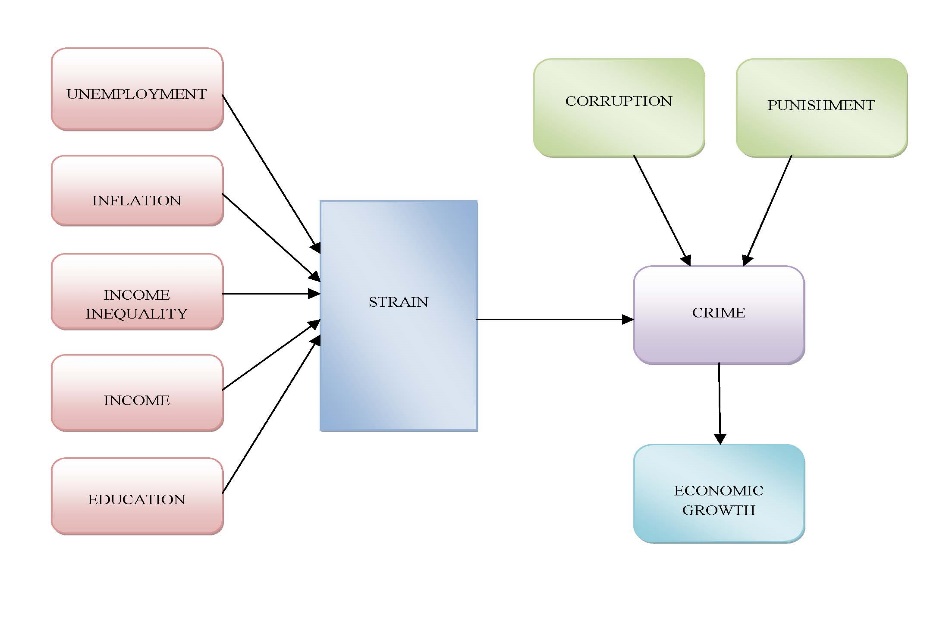 FIGURE 1. Interrelation between Socio and Macroeconomic Variables and CrimeTABLE 1. Pearson Correlation matrix among variables*Source : N/AEncouragementCompetencyGovernanceReadiness0.01230.5500.610Competency1.0000.058Governance1.000